AANMELDFORMULIER OBS De Driesprong  												     									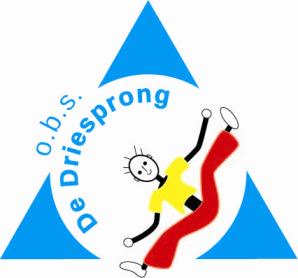 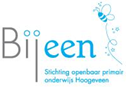 *Voor de uitwisseling met Dienst Uitvoering Onderwijs (DUO) heeft de school het burgerservicenummer van de leerling nodig. *Indien er op school medicijnen moeten worden gegeven, moet er een medicijnprotocol worden ingevuld (verkrijgbaar bij de directeur).Ondergetekenden verklaren:-dat ze geen bezwaar hebben dat de school contact opneemt met de peuterspeelzaal/kinderdagverblijf/vorige school-dat hij/zij akkoord gaat met de afspraken zoals vermeld in de schoolgids-zich te conformeren aan het schoolbeleid en beleid van Stichting Bijeen-het formulier naar waarheid en volledig te hebben ingevuldPERSONALIA LEERLING:PERSONALIA LEERLING:AchternaamVoornaam/namenRoepnaamGeslacht□ jongen     □ meisjeGeboortedatum___ /___ /______GeboorteplaatsBurgerservicenummer *Land van herkomst                                                              □ nvtDatum in Nederland                                                              □ nvtEerste nationaliteitTweede nationaliteit                                                               □ nvtStraat en huisnummerPostcodeWoonplaatsTelefoonnummer                                                        Geheim       □ nee    □ jaGEGEVENS VORIG ONDERWIJS:GEGEVENS VORIG ONDERWIJS:VVE indicatie□ ja  □ nee                                                □ nvtVVE programma                                                                □ nvtVVE duur (aantal maanden)                                                                □ nvtNaam school/opvang van herkomst                                                                □ nvtGroep                                                                □ nvtPlaats school/opvang van herkomst                                                                □ nvtVolgt onderwijs sinds___/___/____                                           □ nvtBROERS EN ZUSSEN:BROERS EN ZUSSEN:Naam                                                                        □ zelfde school Naam                                                                        □ zelfde schoolNaam                                                                        □ zelfde schoolNaam                                                                        □ zelfde schoolNOODNUMMERS:NOODNUMMERS:NOODNUMMERS:NOODNUMMERS:NaamTelefoonnummerNaamTelefoonnummerNaamTelefoonnummerNaamtelefoonnummerMEDISCHE GEGEVENS:MEDISCHE GEGEVENS:Allergieën                                                                   □ nvtMedicijnen *                                                                   □ nvtNaam huisartsStraat en huisnummer huisartsTelefoonnummer huisartsNaam tandartsStraat en huisnummer tandartsTelefoonnummer tandartsBIJZONDERHEDEN:BIJZONDERHEDEN:Verwacht u dat uw kind speciale zorg/ondersteuning nodig heeft□ ja  □ nee                                             □ nvtZo ja, wat en waarvoorPERSONALIA VERZORGER 1:PERSONALIA VERZORGER 1:AchternaamRoepnaamVoorlettersGeboortelandTelefoon mobiel                                                        Geheim       □ nee    □ jaTelefoon werk                                                        Geheim       □ nee    □ jaEmailRelatie tot kindWettelijke verzorger      □ nee    □ jaAdres indien dit afwijkend is van de leerling:Adres indien dit afwijkend is van de leerling:Staat en huisnummerPostcode en woonplaatsPERSONALIA VERZORGER 2:PERSONALIA VERZORGER 2:AchternaamRoepnaamVoorlettersGeboortelandTelefoon mobiel                                                        Geheim       □ nee    □ jaTelefoon werk                                                        Geheim       □ nee    □ jaEmailRelatie tot kindWettelijke verzorger      □ nee    □ jaAdres indien dit afwijkend is van de leerling:Adres indien dit afwijkend is van de leerling:Staat en huisnummerPostcode en woonplaatsTOESTEMMING VOOR GEBRUIK FOTO’S EN VIDEO’S VAN LEERLING:TOESTEMMING VOOR GEBRUIK FOTO’S EN VIDEO’S VAN LEERLING:Schoolgids, brochure en kalender□ wel toestemming        □ geen toestemmingWebsite van de school□ wel toestemming        □ geen toestemmingNieuwsbrief van de school□ wel toestemming        □ geen toestemmingOp social media van de school□ wel toestemming        □ geen toestemmingAanvullende opmerkingenVERKLARING VAN DE SCHOOL:De gegevens van dit formulier zullen vertrouwelijk worden behandeld. Elke ouder met wettelijk gezag heeft recht op inzage van administratieve gegevens en correctie van onjuiste gegevens van het kind.ONDERTEKENING:ONDERTEKENING:ONDERTEKENING:ONDERTEKENING:Verzorger 1Verzorger 1Verzorger 2Verzorger 2NaamNaamDatum__/__/____Datum__/__/____HandtekeningHandtekeningHandtekeningHandtekening